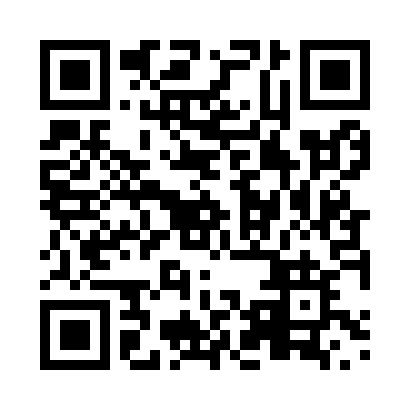 Prayer times for Westerose, Alberta, CanadaMon 1 Jul 2024 - Wed 31 Jul 2024High Latitude Method: Angle Based RulePrayer Calculation Method: Islamic Society of North AmericaAsar Calculation Method: HanafiPrayer times provided by https://www.salahtimes.comDateDayFajrSunriseDhuhrAsrMaghribIsha1Mon3:285:151:407:1910:0411:522Tue3:285:161:407:1910:0411:523Wed3:295:171:407:1910:0311:524Thu3:295:181:417:1910:0311:525Fri3:305:191:417:1910:0211:516Sat3:305:201:417:1910:0211:517Sun3:315:211:417:1810:0111:518Mon3:315:221:417:1810:0011:519Tue3:325:231:417:189:5911:5010Wed3:335:241:427:179:5911:5011Thu3:335:251:427:179:5811:5012Fri3:345:261:427:169:5711:4913Sat3:355:281:427:169:5611:4914Sun3:355:291:427:159:5511:4815Mon3:365:301:427:159:5411:4816Tue3:375:311:427:149:5211:4717Wed3:375:331:427:149:5111:4718Thu3:385:341:427:139:5011:4619Fri3:395:351:427:129:4911:4520Sat3:395:371:427:129:4711:4521Sun3:405:381:427:119:4611:4422Mon3:415:401:437:109:4511:4323Tue3:425:411:437:099:4311:4324Wed3:425:431:437:089:4211:4225Thu3:435:441:437:089:4011:4126Fri3:445:461:437:079:3911:4027Sat3:455:471:437:069:3711:4028Sun3:455:491:437:059:3511:3929Mon3:465:501:427:049:3411:3830Tue3:475:521:427:039:3211:3731Wed3:485:541:427:029:3011:36